13. Автор (автори) проекту та його (їх) контактні дані (дані необхідно вписати чітко і зрозуміло). Доступ до цієї інформації матимуть лише представники Володимир - Волинської  міської ради та її виконавчого комітету:*Якщо адресою реєстрації є не м. Володимир - Волинський, то до Форми проекту необхідно прикласти документ, що підтверджує місце перебування, роботи, навчання, служби чи ін. в м. Володимир-Волинський.** Будь-ласка, вкажіть особу, уповноважену надавати інформацію представникам виконавчого комітету Володимир - Волинської  міської ради.*** Підписуючи документ, я, разом з цим заявляю, що є мешканцем міста Володимира – Волинського та погоджуюсь, що заповнений бланк (за виключенням пунктів 13, 14) буде опубліковано у електронній системі «Громадський  проект»;.14.  Інша інформація. Про «Громадський бюджет (бюджет участі) м. Володимира-Волинського» дізнався із (відмітити «×»):                      друковані засоби масової інформації                                  телебачення, радіо  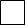 Інтернет                                                                                  друзі, знайомі          Маю вік:  27                                                                               Рід занять: 0-18   ; 19-30 ; 31-40          ;                               студент ; працюю    ;41-50 ; 51-60 ; 60 і більше                         безробітний ; пенсіонер Складові завданняОрієнтовна вартість, грн.1. Виготовлення сонячної парасолі60 0002.Виготовлення 3 лавок15 0003.Ретранслятор Wi-Fi1 5004.Облаштування арт-простору і розхідні матеріали10 0005. Встановлення 2-х сміттєвих урн1 0006.Прожектор LED 150W - 2шт5 0007.Відеокамера2 500РАЗОМ:95 000Прізвище,  ім’я, по - батькові **Контактні даніКонтактні даніКонтактні даніКонтактні даніКонтактні даніКонтактні даніКонтактні даніКонтактні даніКонтактні даніКонтактні дані Дата та підпис***Вечеря Ірина МиколаївнаАдреса реєстрації*_______________Поштова адреса: (індекс), 44700м. Володимир - Волинський,вул.Зимнівська, буд. 27  кв.3Адреса реєстрації*_______________Поштова адреса: (індекс), 44700м. Володимир - Волинський,вул.Зимнівська, буд. 27  кв.3Адреса реєстрації*_______________Поштова адреса: (індекс), 44700м. Володимир - Волинський,вул.Зимнівська, буд. 27  кв.3Адреса реєстрації*_______________Поштова адреса: (індекс), 44700м. Володимир - Волинський,вул.Зимнівська, буд. 27  кв.3Адреса реєстрації*_______________Поштова адреса: (індекс), 44700м. Володимир - Волинський,вул.Зимнівська, буд. 27  кв.3Адреса реєстрації*_______________Поштова адреса: (індекс), 44700м. Володимир - Волинський,вул.Зимнівська, буд. 27  кв.3Адреса реєстрації*_______________Поштова адреса: (індекс), 44700м. Володимир - Волинський,вул.Зимнівська, буд. 27  кв.3Адреса реєстрації*_______________Поштова адреса: (індекс), 44700м. Володимир - Волинський,вул.Зимнівська, буд. 27  кв.3Адреса реєстрації*_______________Поштова адреса: (індекс), 44700м. Володимир - Волинський,вул.Зимнівська, буд. 27  кв.3Адреса реєстрації*_______________Поштова адреса: (індекс), 44700м. Володимир - Волинський,вул.Зимнівська, буд. 27  кв.3     ____________               (дата)Вечеря Ірина Миколаївнаe-mail: Irynavecheria@gmail.come-mail: Irynavecheria@gmail.come-mail: Irynavecheria@gmail.come-mail: Irynavecheria@gmail.come-mail: Irynavecheria@gmail.come-mail: Irynavecheria@gmail.come-mail: Irynavecheria@gmail.come-mail: Irynavecheria@gmail.come-mail: Irynavecheria@gmail.come-mail: Irynavecheria@gmail.com     ____________               (дата)Вечеря Ірина Миколаївна№ тел.:637550044     ____________               (дата)Вечеря Ірина МиколаївнаСерія та № паспортуАЮ293461       ____________(підпис)Омелюх Олена ВалеріївнаАдреса реєстрації*_______________Поштова адреса: (індекс), 44700м. Володимир - Волинський,вул.Ковельська, буд. 108 кв.87Адреса реєстрації*_______________Поштова адреса: (індекс), 44700м. Володимир - Волинський,вул.Ковельська, буд. 108 кв.87Адреса реєстрації*_______________Поштова адреса: (індекс), 44700м. Володимир - Волинський,вул.Ковельська, буд. 108 кв.87Адреса реєстрації*_______________Поштова адреса: (індекс), 44700м. Володимир - Волинський,вул.Ковельська, буд. 108 кв.87Адреса реєстрації*_______________Поштова адреса: (індекс), 44700м. Володимир - Волинський,вул.Ковельська, буд. 108 кв.87Адреса реєстрації*_______________Поштова адреса: (індекс), 44700м. Володимир - Волинський,вул.Ковельська, буд. 108 кв.87Адреса реєстрації*_______________Поштова адреса: (індекс), 44700м. Володимир - Волинський,вул.Ковельська, буд. 108 кв.87Адреса реєстрації*_______________Поштова адреса: (індекс), 44700м. Володимир - Волинський,вул.Ковельська, буд. 108 кв.87Адреса реєстрації*_______________Поштова адреса: (індекс), 44700м. Володимир - Волинський,вул.Ковельська, буд. 108 кв.87Адреса реєстрації*_______________Поштова адреса: (індекс), 44700м. Володимир - Волинський,вул.Ковельська, буд. 108 кв.87____________(дата)Омелюх Олена Валеріївнаe-mail: Omelukhov@gmail.come-mail: Omelukhov@gmail.come-mail: Omelukhov@gmail.come-mail: Omelukhov@gmail.come-mail: Omelukhov@gmail.come-mail: Omelukhov@gmail.come-mail: Omelukhov@gmail.come-mail: Omelukhov@gmail.come-mail: Omelukhov@gmail.come-mail: Omelukhov@gmail.com____________(дата)Омелюх Олена Валеріївна№ тел.:934547131____________(дата)Омелюх Олена ВалеріївнаСерія та № паспортуАЮ040740____________(підпис)…